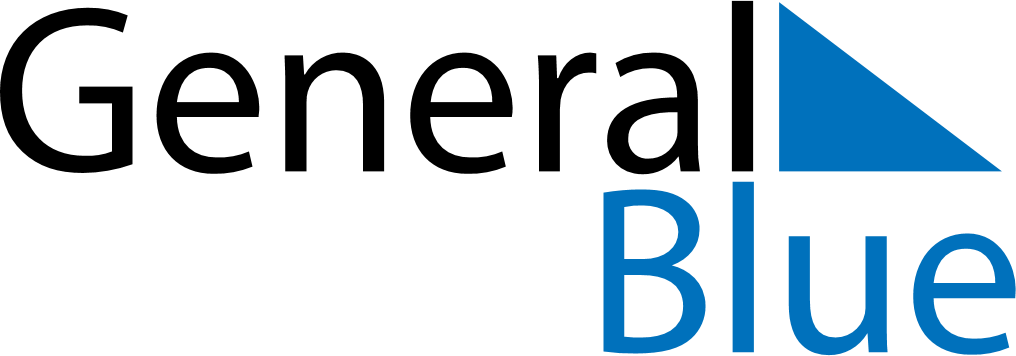 February 2024February 2024February 2024February 2024February 2024February 2024Slutsk, Minsk, BelarusSlutsk, Minsk, BelarusSlutsk, Minsk, BelarusSlutsk, Minsk, BelarusSlutsk, Minsk, BelarusSlutsk, Minsk, BelarusSunday Monday Tuesday Wednesday Thursday Friday Saturday 1 2 3 Sunrise: 8:54 AM Sunset: 5:51 PM Daylight: 8 hours and 57 minutes. Sunrise: 8:53 AM Sunset: 5:53 PM Daylight: 9 hours and 0 minutes. Sunrise: 8:51 AM Sunset: 5:55 PM Daylight: 9 hours and 4 minutes. 4 5 6 7 8 9 10 Sunrise: 8:49 AM Sunset: 5:57 PM Daylight: 9 hours and 7 minutes. Sunrise: 8:47 AM Sunset: 5:59 PM Daylight: 9 hours and 11 minutes. Sunrise: 8:46 AM Sunset: 6:01 PM Daylight: 9 hours and 15 minutes. Sunrise: 8:44 AM Sunset: 6:03 PM Daylight: 9 hours and 18 minutes. Sunrise: 8:42 AM Sunset: 6:05 PM Daylight: 9 hours and 22 minutes. Sunrise: 8:40 AM Sunset: 6:07 PM Daylight: 9 hours and 26 minutes. Sunrise: 8:38 AM Sunset: 6:09 PM Daylight: 9 hours and 30 minutes. 11 12 13 14 15 16 17 Sunrise: 8:36 AM Sunset: 6:11 PM Daylight: 9 hours and 34 minutes. Sunrise: 8:34 AM Sunset: 6:13 PM Daylight: 9 hours and 38 minutes. Sunrise: 8:32 AM Sunset: 6:14 PM Daylight: 9 hours and 42 minutes. Sunrise: 8:30 AM Sunset: 6:16 PM Daylight: 9 hours and 45 minutes. Sunrise: 8:28 AM Sunset: 6:18 PM Daylight: 9 hours and 49 minutes. Sunrise: 8:26 AM Sunset: 6:20 PM Daylight: 9 hours and 53 minutes. Sunrise: 8:24 AM Sunset: 6:22 PM Daylight: 9 hours and 57 minutes. 18 19 20 21 22 23 24 Sunrise: 8:22 AM Sunset: 6:24 PM Daylight: 10 hours and 1 minute. Sunrise: 8:20 AM Sunset: 6:26 PM Daylight: 10 hours and 5 minutes. Sunrise: 8:18 AM Sunset: 6:28 PM Daylight: 10 hours and 9 minutes. Sunrise: 8:16 AM Sunset: 6:30 PM Daylight: 10 hours and 13 minutes. Sunrise: 8:14 AM Sunset: 6:32 PM Daylight: 10 hours and 18 minutes. Sunrise: 8:12 AM Sunset: 6:34 PM Daylight: 10 hours and 22 minutes. Sunrise: 8:09 AM Sunset: 6:36 PM Daylight: 10 hours and 26 minutes. 25 26 27 28 29 Sunrise: 8:07 AM Sunset: 6:38 PM Daylight: 10 hours and 30 minutes. Sunrise: 8:05 AM Sunset: 6:40 PM Daylight: 10 hours and 34 minutes. Sunrise: 8:03 AM Sunset: 6:41 PM Daylight: 10 hours and 38 minutes. Sunrise: 8:01 AM Sunset: 6:43 PM Daylight: 10 hours and 42 minutes. Sunrise: 7:58 AM Sunset: 6:45 PM Daylight: 10 hours and 46 minutes. 